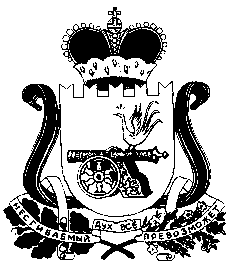 АДМИНИСТРАЦИЯКАМЕНСКОГО СЕЛЬСКОГО ПОСЕЛЕНИЯКАРДЫМОВСКОГО РАЙОНА СМОЛЕНСКОЙ ОБЛАСТИР А С П О Р Я Ж Е Н И Еот      12. 10. 2015                   № 39Об исполнении бюджета Каменского сельского поселенияКардымовского районаСмоленской области за 9 месяцев2015 года      В соответствии со статьей  264.2  Бюджетного кодекса Российской Федерации:Утвердить основные характеристики отчета об исполнении бюджета Каменского сельского поселения Кардымовского района Смоленской области за 9 месяцев  2015 года: общий объем доходов в сумме  3293988,38 рублей, общий объем расходов  в сумме 3562043,43 рублей с превышением расходов над доходами  (дефицит бюджета Каменского сельского поселения) в сумме  268055,05 рублей.Утвердить прилагаемый отчет об исполнении бюджета Каменского сельского поселения Кардымовского района Смоленской области за 9 месяцев  2015года.Настоящее распоряжение  вступает в законную силу со дня его подписания.Настоящее распоряжение   разместить на сайте муниципального образования Каменское сельское поселение Кардымовского района Смоленской области.Администрации Каменского сельского поселения Кардымовского района Смоленской области направить отчет об исполнении бюджета за 9 месяцев 2015г. в Совет депутатов Каменского сельского поселения Кардымовского района Смоленской области и Контрольно-ревизионную комиссию муниципального образования  «Кардымовский район»  Смоленской области.Глава муниципального образованияКаменского сельского поселенияКардымовского района Смоленской области                                         В.П.Шевелева